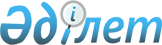 О внесении изменений в решение Алматинского областного маслихата от 14 декабря 2015 года № 51-287 "Об областном бюджете Алматинской области на 2016-2018 годы"Решение Алматинского областного маслихата от 12 мая 2016 года № 2-15. Зарегистрировано Департаментом юстиции Алматинской области 17 мая 2016 года № 3832      В соответствии с пунктом 5 статьи 104 и пунктом 4 статьи 106 Бюджетного кодекса Республики Казахстан от 4 декабря 2008 года, подпунктом 1) пункта 1 статьи 6 Закона Республики Казахстан от 23 января 2001 года "О местном государственном управлении и самоуправлении в Республике Казахстан", Алматинский областной маслихат Р Е Ш И Л:

      1. Внести в решение Алматинского областного маслихата от 14 декабря 2015 года № 51-287 "Об областном бюджете Алматинской области на 2016-2018 годы" (зарегистрированного в Реестре государственной регистрации нормативных правовых актов от 22 декабря 2015 года № 3631, опубликованного в газетах "Огни Алатау" и "Жетысу" от 9 января 2016 года № 3), в решение Алматинского областного маслихата от 27 января 2016 года № 54-298 "О внесений изменений в решение Алматинского областного маслихата от 14 декабря 2015 года № 51-287 "Об областном бюджете Алматинской области на 2016-2018 годы" (зарегистрированного в Реестре государственной регистрации нормативных правовых актов от 5 февраля 2016 года № 3691, опубликованного в газетах "Огни Алатау" и "Жетысу" от 23 февраля 2016 года № 24), в решение Алматинского областного маслихата от 16 марта 2016 года № 57-305 "О внесений изменений и дополнений в решение Алматинского областного маслихата от 14 декабря 2015 года № 51-287 "Об областном бюджете Алматинской области на 2016-2018 годы" (зарегистрированного в Реестре государственной регистрации нормативных правовых актов от 24 марта 2016 года № 3757, опубликованного в газетах "Огни Алатау" и "Жетысу" от 5 апреля 2016 года № 39), следующие изменения:

      пункт 1 указанного решения изложить в новой редакции: 

      "1. Утвердить областной бюджет на 2016-2018 годы согласно приложениям 1, 2 и 3 соответственно, в том числе на 2016 год в следующих объемах:

      доходы 330 419 344 тысячи тенге, в том числе по: 

      налоговым поступлениям 32 803 509 тысяч тенге;

      неналоговым поступлениям 1 294 352 тысячи тенге;

      поступлениям от продажи основного капитала 20 000 тысяч тенге;

      поступлениям трансфертов 296 301 483 тысячи тенге;

      2) затраты 327 186 686 тысячи тенге;

      3) чистое бюджетное кредитование 10 852 782 тысячи тенге, в том числе: 

      бюджетные кредиты 12 838 793 тысячи тенге;

      погашение бюджетных кредитов 1 986 011 тысяч тенге;

      4) сальдо по операциям с финансовыми активами 6 505 661 тысяча тенге, в том числе:

      приобретение финансовых активов 6 505 661 тысяча тенге;

      5) дефицит (профицит) бюджета (-) 14 125 785 тысяч тенге;

      6) финансирование дефицита (использование профицита) бюджета 14 125 785 тысяч тенге.";

      в пункте 13:

      цифры "451 056" заменить на цифры "452 541";

      в пункте 14:

      цифры "13 889 761" заменить на цифры "15 492 762".

      2. Приложение 1 к указанному решению изложить в новой редакции согласно приложению 1 к настоящему решению. 

      3. Возложить на руководителя государственного учреждения "Управление экономики и бюджетного планирования Алматинской области" (по согласованию Сатыбалдина Н.Т.) опубликование настоящего решения после государственной регистрации в органах юстиции в официальных и периодических печатных изданиях, а также на интернет-ресурсе, определяемом Правительством Республики Казахстан, и на интернет-ресурсе областного маслихата. 

      4. Контроль за исполнением настоящего решения возложить на постоянную комиссию областного маслихата "По вопросам бюджета, тарифной политики и обеспечения соблюдения законности". 

      5. Настоящее решение вводится в действие с 1 января 2016 года.

 Областной бюджет Алматинской области на 2016 год
					© 2012. РГП на ПХВ «Институт законодательства и правовой информации Республики Казахстан» Министерства юстиции Республики Казахстан
				
      Председатель сессии

      Алматинского областного маслихата

Ж. Телпекбаева

      Секретарь

      Алматинского областного маслихата

С. Муканов
Приложение 1 к решению маслихата Алматинской области от 12 мая 2016 года № 2-15 "О внесении  изменений в решение маслихата Алматинской области от 14 декабря 2015 года № 51-287 "Об областном бюджете Алматинской области на 2016-2018 годы"Приложение 1 утвержденное решением маслихата Алматинской области от 14 декабря 2015 года № 51-287 "Об областном бюджете Алматинской области на 2016-2018 годы"Категория

Категория

Категория

Категория

 

Сумма,

тысяч тенге

Класс

Класс

Наименование

 

Сумма,

тысяч тенге

Подкласс

Подкласс

 

Сумма,

тысяч тенге

I. Доходы

 330 419 344 

1

Налоговые поступления

 32 803 509 

01

Подоходный налог 

 16 221 978 

2

Индивидуальный подоходный налог

 16 221 978 

03

Социальный налог

 15 145 043 

1

Социальный налог

 15 145 043 

05

Внутренние налоги на товары, работы и услуги

 1 436 488 

3

Поступления за использование природных и других ресурсов

 1 436 488 

2

Неналоговые поступления

 1 294 352 

01

Доходы от государственной собственности

 139 792 

5

Доходы от аренды имущества, находящегося в государственной собственности

 21 000 

6

Вознаграждения за размещение бюджетных средств на
банковских счетах

 7 000 

7

Вознаграждения по кредитам, выданным из государственного бюджета

 111 792 

04

Штрафы, пени, санкции, взыскания, налагаемые государственными учреждениями, финансируемыми из государственного бюджета, а также содержащимися и финансируемыми из бюджета (сметы расходов) Национального Банка Республики Казахстан

 952 931 

1

Штрафы, пени, санкции, взыскания, налагаемые государственными учреждениями, финансируемыми из государственного бюджета, а также содержащимися и финансируемыми из бюджета (сметы расходов) Национального Банка Республики Казахстан, за исключением поступлений от предприятий нефтяного сектора 

 952 931 

06

Прочие неналоговые поступления

 201 629 

1

Прочие неналоговые поступления

 201 629 

3

Поступления от продажи основного капитала

 20 000 

01

Продажа государственного имущества, закрепленного за государственными учреждениями

 20 000 

1

Продажа государственного имущества, закрепленного за государственными учреждениями

 20 000 

4

Поступления трансфертов

 296 301 483 

01

Трансферты из нижестоящих органов государственного управления 

 66 703 992 

2

Трансферты из районных (городских) бюджетов

 66 703 992 

02

Трансферты из вышестоящих органов государственного управления

 229 597 491 

1

Трансферты из республиканского бюджета

 229 597 491 

Функциональная группа

Функциональная группа

Функциональная группа

Функциональная группа

Функциональная группа

 

 

Сумма,

тысяч тенге

 

Функциональная подгруппа

Функциональная подгруппа

Функциональная подгруппа

Функциональная подгруппа

 

 

Сумма,

тысяч тенге

 

Администратор бюджетных программ

Администратор бюджетных программ

Администратор бюджетных программ

 

 

Сумма,

тысяч тенге

 

Программа

Программа

 

 

Сумма,

тысяч тенге

 

Наименование

 

 

Сумма,

тысяч тенге

 

II. Затраты

327 186 686

01

Государственные услуги общего характера

 5 687 137 

1

Представительные, исполнительные и другие органы, выполняющие общие функции государственного управления

 3 436 070 

110

Аппарат маслихата области

 63 890 

001

Услуги по обеспечению деятельности маслихата области

 62 965 

003

Капитальные расходы государственного органа

 925 

120

Аппарат акима области

 3 091 402 

001

Услуги по обеспечению деятельности акима области

 1 857 219 

004

Капитальные расходы государственного органа 

 358 356 

007

Капитальные расходы подведомственных государственных учреждений и организаций

 727 955 

009

Обеспечение и проведение выборов акимов городов районного значения, сел, поселков, сельских округов

 21 236 

013

Обеспечение деятельности Ассамблеи народа Казахстана области

 126 636 

282

Ревизионная комиссия области

 280 778 

001

Услуги по обеспечению деятельности ревизионной комиссии области 

 280 778 

2

Финансовая деятельность

 308 554 

257

Управление финансов области

 272 325 

001

Услуги по реализации государственной политики в области исполнения местного бюджета и управления коммунальной собственностью

 124 317 

009

Приватизация, управление коммунальным имуществом, постприватизационная деятельность и регулирование споров, связанных с этим

 91 000 

013

Капитальные расходы государственного органа 

 7 008 

028

Приобретение имущества в коммунальную собственность

 50 000 

718

Управление государственных закупок области

 36 229 

001

Услуги по реализации государственной политики в области государственных закупок на местном уровне

 36 229 

5

Планирование и статистическая деятельность

 1 833 138 

258

Управление экономики и бюджетного планирования области 

 1 833 138 

001

Услуги по реализации государственной политики в области формирования и развития экономической политики, системы государственного планирования 

 219 069 

005

Капитальные расходы государственного органа 

 3 800 

113

Целевые текущие трансферты из местных бюджетов

 1 610 269 

9

Прочие государственные услуги общего характера

 109 375 

269

Управление по делам религий области

 109 375 

001

Услуги по реализации государственной политики в сфере религиозной деятельности на местном уровне

 38 870 

003

Капитальные расходы государственного органа 

 505 

005

Изучение и анализ религиозной ситуации в регионе

 70 000 

02

Оборона

 521 036 

1

Военные нужды

 61 094 

120

Аппарат акима области

 61 094 

010

Мероприятия в рамках исполнения всеобщей воинской обязанности

 25 308 

011

Подготовка территориальной обороны и территориальная оборона областного масштаба

 35 786 

2

Организация работы по чрезвычайным ситуациям

 459 942 

120

Аппарат акима области

 49 500 

014

Предупреждение и ликвидация чрезвычайных ситуаций областного масштаба

 49 500 

287

Территориальный орган, уполномоченных органов в области чрезвычайных ситуаций природного и техногенного характера, гражданской обороны, финансируемый из областного бюджета

 410 442 

004

Предупреждение и ликвидация чрезвычайных ситуаций областного масштаба

 293 993 

113

Целевые текущие трансферты из местных бюджетов

 116 449 

03

Общественный порядок, безопасность, правовая, судебная, уголовно-исполнительная деятельность

 10 063 039 

1

Правоохранительная деятельность

 10 033 466 

252

Исполнительный орган внутренних дел, финансируемый из областного бюджета

 9 903 151 

001

Услуги по реализации государственной политики в области обеспечения охраны общественного порядка и безопасности на территории области

 6 815 151 

003

Поощрение граждан, участвующих в охране общественного порядка

 5 000 

006

Капитальные расходы государственного органа

 2 989 352 

013

Услуги по размещению лиц, не имеющих определенного места жительства и документов

 87 433 

024

Проведение учений по действиям при угрозе и возникновении кризисной ситуации 

 6 215 

271

Управление строительства области

 130 315 

003

Развитие объектов органов внутренних дел 

 130 315 

9

Прочие услуги в области общественного порядка и безопасности

 29 573 

120

Аппарат акима области

 29 573 

015

Целевые текущие трансферты бюджетам районов (городов областного значения) на содержание штатной численности отделов регистрации актов гражданского состояния

 29 573 

04

Образование

 71 259 018 

1

Дошкольное воспитание и обучение

 9 713 368 

261

Управление образования области

 8 021 473 

027

Целевые текущие трансферты бюджетам районов (городов областного значения) на реализацию государственного образовательного заказа в дошкольных организациях образования

 8 021 473 

271

Управление строительства области

 1 691 895 

007

Целевые трансферты на развитие бюджетам районов (городов областного значения) на строительство и реконструкцию объектов дошкольного воспитания и обучения

 1 691 895 

2

Начальное, основное среднее и общее среднее образование

 34 614 603 

261

Управление образования области

 2 471 268 

003

Общеобразовательное обучение по специальным образовательным учебным программам

 1 230 606 

006

Общеобразовательное обучение одаренных детей в специализированных организациях образования

 1 179 549 

053

Целевые текущие трансферты бюджетам районов (городов областного значения) на апробирование подушевого финансирования организаций среднего образования

 61 113 

271

Управление строительства области

 30 961 526 

079

Целевые трансферты на развитие бюджетам районов (городов областного значения) на строительство и реконструкцию объектов начального, основного среднего и общего среднего образования

 30 925 858 

086

Строительство и реконструкция объектов начального, основного среднего и общего среднего образования

 35 668 

285

Управление физической культуры и спорта области

 1 181 809 

006

Дополнительное образование для детей и юношества по спорту

 664 400 

007

Общеобразовательное обучение одаренных в спорте детей в специализированных организациях образования

 517 409 

4

Техническое и профессиональное, послесреднее образование

 8 872 321 

253

Управление здравоохранения области

 432 935 

043

Подготовка специалистов в организациях технического и профессионального, послесреднего образования

 432 935 

261

Управление образования области

 8 439 386 

024

Подготовка специалистов в организациях технического и профессионального образования

 8 439 386 

5

Переподготовка и повышения квалификации специалистов

 45 378 

253

Управление здравоохранения области

 45 378 

003

Повышение квалификации и переподготовка кадров

 45 378 

9

Прочие услуги в области образования

 18 013 348 

261

Управление образования области

 18 013 348 

001

Услуги по реализации государственной политики на местном уровне в области образования 

 106 364 

004

Информатизация системы образования в областных государственных учреждениях образования 

 30 631 

005

Приобретение и доставка учебников, учебно-методических комплексов для областных государственных учреждений образования

 54 999 

007

Проведение школьных олимпиад, внешкольных мероприятий и конкурсов областного масштаба

 175 477 

011

Обследование психического здоровья детей и подростков и оказание психолого-медико-педагогической консультативной помощи населению

 205 795 

012

Реабилитация и социальная адаптация детей и подростков с проблемами в развитии

 382 638 

029

Методическая работа

 216 463 

067

Капитальные расходы подведомственных государственных учреждений и организаций

 911 126 

113

Целевые текущие трансферты из местных бюджетов

 15 929 855 

05

Здравоохранение

 68 440 116 

2

Охрана здоровья населения

 5 075 013 

253

Управление здравоохранения области

 1 444 797 

005

Производство крови, ее компонентов и препаратов для местных организаций здравоохранения 

 987 019 

006

Услуги по охране материнства и детства

 317 954 

007

Пропаганда здорового образа жизни

 138 834 

017

Приобретение тест-систем для проведения дозорного эпидемиологического надзора

 990 

271

Управление строительства области

 3 630 216 

038

Строительство и реконструкция объектов здравоохранения 

 3 630 216 

3

Специализированная медицинская помощь

 16 620 605 

253

Управление здравоохранения области

 16 620 605 

009

Оказание медицинской помощи лицам, страдающим туберкулезом, инфекционными заболеваниями, психическими расстройствами и расстройствами поведения, в том числе связанные с употреблением психоактивных веществ

 6 740 246 

019

Обеспечение больных туберкулезом противотуберкулезными препаратами 

 475 414 

020

Обеспечение больных диабетом противодиабетическими препаратами

 602 486 

021

Обеспечение онкогематологических больных химиопрепаратами

 192 474 

022

Обеспечение лекарственными средствами больных с хронической почечной недостаточностью, аутоиммунными, орфанными заболеваниями, иммунодефицитными состояниями, а также больных после трансплантации органов

 921 863 

026

Обеспечение факторами свертывания крови больных гемофилией

 996 185 

027

Централизованный закуп и хранение вакцин и других медицинских иммунобиологических препаратов для проведения иммунопрофилактики населения

 3 854 609 

036

Обеспечение тромболитическими препаратами больных с острым инфарктом миокарда

 153 580 

046

Оказание медицинской помощи онкологическим больным в рамках гарантированного объема бесплатной медицинской помощи

 2 683 748 

4

Поликлиники

 41 355 515 

253

Управление здравоохранения области

 41 355 515 

014

Обеспечение лекарственными средствами и специализированными продуктами детского и лечебного питания отдельных категорий населения на амбулаторном уровне

 2 204 934 

038

Проведение скрининговых исследований в рамках гарантированного объема бесплатной медицинской помощи

 285 914 

039

Оказание медицинской помощи населению субъектами здравоохранения районного значения и села и амбулаторно-поликлинической помощи в рамках гарантированного объема бесплатной медицинской помощи

 38 107 007 

045

Обеспечение лекарственными средствами на льготных условиях отдельных категорий граждан на амбулаторном уровне лечения 

 757 660 

5

Другие виды медицинской помощи

 779 739 

253

Управление здравоохранения области

 779 739 

011

Оказание скорой медицинской помощи и санитарная авиация, за исключением оказываемой за счет средств республиканского бюджета и субъектами здравоохранения районного значения и села 

 740 236 

029

Областные базы спецмедснабжения

 39 503 

9

Прочие услуги в области здравоохранения

 4 609 244 

253

Управление здравоохранения области

 4 609 244 

001

Услуги по реализации государственной политики на местном уровне в области здравоохранения

 87 302 

008

Реализация мероприятий по профилактике и борьбе со СПИД в Республике Казахстан

 594 213 

016

Обеспечение граждан бесплатным или льготным проездом за пределы населенного пункта на лечение

 5 000 

018

Информационно-аналитические услуги в области здравоохранения

 266 546 

033

Капитальные расходы медицинских организаций здравоохранения

 3 656 183 

06

Социальная помощь и социальное обеспечение

 5 427 432 

1

Социальное обеспечение

 3 442 642 

256

Управление координации занятости и социальных программ области

 2 770 366 

002

Предоставление специальных социальных услуг для престарелых и инвалидов в медико-социальных учреждениях (организациях) общего типа, в центрах оказания специальных социальных услуг, в центрах социального обслуживания

 608 517 

013

Предоставление специальных социальных услуг для инвалидов с психоневрологическими заболеваниями, в психоневрологических медико-социальных учреждениях (организациях), в центрах оказания специальных социальных услуг, в центрах социального обслуживания

 1 405 794 

014

Предоставление специальных социальных услуг для престарелых, инвалидов, в том числе детей-инвалидов, в реабилитационных центрах

 218 378 

015

Предоставление специальных социальных услуг для детей-инвалидов с психоневрологическими патологиями в детских психоневрологических медико-социальных учреждениях (организациях), в центрах оказания специальных социальных услуг, в центрах социального обслуживания

 459 011 

047

Целевые текущие трансферты бюджетам районов (городов областного значения) на внедрение обусловленной денежной помощи по проекту Өрлеу

 78 666 

261

Управление образования области

 672 276 

015

Социальное обеспечение сирот, детей, оставшихся без попечения родителей

 600 811 

037

Социальная реабилитация

 71 465 

2

Социальная помощь

 347 074 

256

Управление координации занятости и социальных программ области

 347 074 

003

Социальная поддержка инвалидов

 347 074 

9

Прочие услуги в области социальной помощи и социального обеспечения

 1 637 716 

256

Управление координации занятости и социальных программ области

 1 530 134 

001

Услуги по реализации государственной политики на местном уровне в области обеспечения занятости и реализации социальных программ для населения

 104 376 

007

Капитальные расходы государственного органа 

 2 686 

017

Целевые текущие трансферты бюджетам районов (городов областного значения) на введение стандартов оказания специальных социальных услуг

 20 168 

018

Размещение государственного социального заказа в неправительственных организациях

 30 646 

044

Реализация миграционных мероприятий на местном уровне

 4 619 

045

Целевые текущие трансферты бюджетам районов (городов областного значения) на реализацию Плана мероприятий по обеспечению прав и улучшению качества жизни инвалидов в Республике Казахстан на 2012 – 2018 годы

 302 972 

053

Услуги по замене и настройке речевых процессоров к кохлеарным имплантам

 44 693 

067

Капитальные расходы подведомственных государственных учреждений и организаций

 32 355 

113

Целевые текущие трансферты из местных бюджетов

 987 619 

263

Управление внутренней политики области

 35 792 

077

Реализация Плана мероприятий по обеспечению прав и улучшению качества жизни инвалидов в Республике Казахстан на 2012 – 2018 годы

 35 792 

268

Управление пассажирского транспорта и автомобильных дорог области

 7 221 

045

Целевые текущие трансферты бюджетам районов (городов областного значения) на реализацию Плана мероприятий по обеспечению прав и улучшению качества жизни инвалидов в Республике Казахстан на 2012 – 2018 годы

 7 221 

270

Управление по инспекции труда области

 64 569 

001

Услуги по реализации государственной политики в области регулирования трудовых отношений на местном уровне

 64 569 

07

Жилищно-коммунальное хозяйство

 20 388 213 

1

Жилищное хозяйство

 9 190 197 

253

Управление здравоохранения области

 19 971 

047

Ремонт объектов в рамках развития городов и сельских населенных пунктов по Дорожной карте занятости 2020

 19 971 

261

Управление образования области

 399 966 

062

Целевые текущие трансферты бюджетам районов (городов областного значения) на развитие городов и сельских населенных пунктов в рамках Дорожной карты занятости 2020

 371 249 

064

Ремонт объектов в рамках развития городов и сельских населенных пунктов по Дорожной карте занятости 2020

 28 717 

268

Управление пассажирского транспорта и автомобильных дорог области

 52 384 

021

Целевые текущие трансферты бюджетам районов (городов областного значения) на развитие городов и сельских населенных пунктов в рамках Дорожной карты занятости 2020

 52 384 

271

Управление строительства области

 8 512 300 

014

Целевые трансферты на развитие бюджетам районов (городов областного значения) на проектирование и (или) строительство, реконструкцию жилья коммунального жилищного фонда

 2 540 281 

027

Целевые трансферты на развитие бюджетам районов (городов областного значения) на проектирование, развитие и (или) обустройство инженерно-коммуникационной инфраструктуры 

 5 972 019 

273

Управление культуры, архивов и документации области

 15 057 

015

Целевые текущие трансферты бюджетам районов (городов областного значения) на развитие городов и сельских населенных пунктов в рамках Дорожной карты занятости 2020

 15 057 

279

Управление энергетики и жилищно-коммунального хозяйства области

 185 566 

026

Проведение энергетического аудита многоквартирных жилых домов 

 13 125 

042

Целевые текущие трансферты бюджетам районов (городов областного значения) на развитие городов и сельских населенных пунктов в рамках Дорожной карты занятости 2020

 172 441 

285

Управление физической культуры и спорта области

 4 953 

009

Целевые текущие трансферты бюджетам районов (городов областного значения) на развитие городов и сельских населенных пунктов в рамках Дорожной карты занятости 2020

 4 953 

2

Коммунальное хозяйство

 11 198 016 

271

Управление строительства области

 3 143 774 

013

Целевые трансферты на развитие бюджетам районов (городов областного значения) на развитие коммунального хозяйства

 2 944 271 

030

Развитие коммунального хозяйства

 199 503 

279

Управление энергетики и жилищно-коммунального хозяйства области

 8 054 242 

001

Услуги по реализации государственной политики на местном уровне в области энергетики и жилищно-коммунального хозяйства

 116 290 

010

Целевые трансферты на развитие бюджетам районов (городов областного значения) на развитие системы водоснабжения и водоотведения

 4 601 982 

014

Целевые трансферты на развитие бюджетам районов (городов областного значения) на развитие коммунального хозяйства

 854 441 

030

Целевые трансферты на развитие бюджетам районов (городов областного значения) на развитие системы водоснабжения и водоотведения в сельских населенных пунктах

 1 939 116 

032

Субсидирование стоимости услуг по подаче питьевой воды из особо важных групповых и локальных систем водоснабжения, являющихся безальтернативными источниками питьевого водоснабжения 

 12 320 

113

Целевые текущие трансферты из местных бюджетов

 530 093 

08

Культура, спорт, туризм и информационное пространство

 9 217 761 

1

Деятельность в области культуры

 2 658 753 

271

Управление строительства области

 1 333 774 

016

Развитие объектов культуры

 1 333 774 

273

Управление культуры, архивов и документации области

 1 324 979 

005

Поддержка культурно-досуговой работы

 335 842 

007

Обеспечение сохранности историко-культурного наследия и доступа к ним

 415 785 

008

Поддержка театрального и музыкального искусства

 573 352 

2

Спорт

 3 897 619 

271

Управление строительства области

 88 926 

017

Развитие объектов спорта и туризма

 75 962 

034

Целевые трансферты на развитие бюджетам районов (городов областного значения) на развитие объектов спорта

 12 964 

285

Управление физической культуры и спорта области

 3 808 693 

001

Услуги по реализации государственной политики на местном уровне в сфере физической культуры и спорта

 48 678 

002

Проведение спортивных соревнований на областном уровне

 118 226 

003

Подготовка и участие членов областных сборных команд по различным видам спорта на республиканских и международных спортивных соревнованиях

 3 619 687 

005

Капитальные расходы государственного органа

 580 

032

Капитальные расходы подведомственных государственных учреждений и организаций

 21 522 

3

Информационное пространство

 1 345 326 

263

Управление внутренней политики области

 885 570 

007

Услуги по проведению государственной информационной политики 

 885 570 

264

Управление по развитию языков области

 145 321 

001

Услуги по реализации государственной политики на местном уровне в области развития языков

 51 494 

002

Развитие государственного языка и других языков народа Казахстана

 80 020 

032

Капитальные расходы подведомственных государственных учреждений и организаций

 13 807 

273

Управление культуры, архивов и документации области

 314 435 

009

Обеспечение функционирования областных библиотек

 85 673 

010

Обеспечение сохранности архивного фонда

 228 762 

4

Туризм

 237 796 

284

Управление туризма области

 237 796 

001

Услуги по реализации государственной политики на местном уровне в сфере туризма

 35 179 

003

Капитальные расходы государственного органа 

 812 

004

Регулирование туристической деятельности

 201 805 

9

Прочие услуги по организации культуры, спорта, туризма и информационного пространства

 1 078 267 

263

Управление внутренней политики области

 235 471 

001

Услуги по реализации государственной внутренней политики на местном уровне 

 129 091 

114

Целевые трансферты на развитие из местных бюджетов

 106 380 

273

Управление культуры, архивов и документации области

 398 750 

001

Услуги по реализации государственной политики на местном уровне в области культуры и управления архивным делом

 58 208 

032

Капитальные расходы подведомственных государственных учреждений и организаций

 340 542 

283

Управление по вопросам молодежной политики области

 444 046 

001

Услуги по реализации молодежной политики на местном уровне

 41 283 

005

Реализация мероприятий в сфере молодежной политики

 391 763 

032

Капитальные расходы подведомственных государственных учреждений и организаций

 11 000 

09

Топливно-энергетический комплекс и недропользование

 5 966 829 

1

Топливо и энергетика

 630 489 

279

Управление энергетики и жилищно-коммунального хозяйства области

 630 489 

081

Организация и проведение поисково-разведочных работ на подземные воды для хозяйственно-питьевого водоснабжения населенных пунктов

 630 489 

9

Прочие услуги в области топливно-энергетического комплекса и недропользования

 5 336 340 

279

Управление энергетики и жилищно-коммунального хозяйства области

 5 336 340 

071

Развитие газотранспортной системы

 5 336 340 

10

Сельское, водное, лесное, рыбное хозяйство, особо охраняемые природные территории, охрана окружающей среды и животного мира, земельные отношения

 26 238 195 

1

Сельское хозяйство

 22 598 066 

255

Управление сельского хозяйства области

 19 616 238 

001

Услуги по реализации государственной политики на местном уровне в сфере сельского хозяйства

 115 707 

002

Поддержка семеноводства 

 469 741 

003

Капитальные расходы государственных органов

 39 500 

014

Субсидирование стоимости услуг по доставке воды сельскохозяйственным товаропроизводителям

 519 034 

016

Обеспечение закладки и выращивания многолетних насаждений плодово-ягодных культур и винограда 

 866 381 

020

Субсидирование повышения урожайности и качества продукции растениеводства, удешевление стоимости горюче-смазочных материалов и других товарно-материальных ценностей, необходимых для проведения весенне-полевых и уборочных работ, путем субсидирования производства приоритетных культур 

 2 192 777 

021

Содержание и ремонт государственных пунктов искусственного осеменения животных, заготовки животноводческой продукции и сырья, площадок по убою сельскохозяйственных животных, специальных хранилищ (могильников) пестицидов, ядохимикатов и тары из-под них

 11 272 

029

Мероприятия по борьбе с вредными организмами сельскохозяйственных культур

 85 630 

041

Удешевление сельхозтоваропроизводителям стоимости гербицидов, биоагентов (энтомофагов) и биопрепаратов, предназначенных для обработки сельскохозяйственных культур в целях защиты растений

 305 351 

045

Определение сортовых и посевных качеств семенного и посадочного материала

 53 359 

046

Государственный учет и регистрация тракторов, прицепов к ним, самоходных сельскохозяйственных, мелиоративных и дорожно-строительных машин и механизмов

 3 076 

047

Субсидирование стоимости удобрений (за исключением органических)

 601 706 

048

Возделывание сельскохозяйственных культур в защищенном грунте

 857 754 

049

Субсидирование затрат перерабатывающих предприятий на закуп сельскохозяйственной продукции для производства продуктов ее глубокой переработки

 1 036 687 

051

Субсидирование в рамках страхования и гарантирования займов субъектов агропромышленного комплекса

 31 860 

053

Субсидирование развития племенного животноводства, повышение продуктивности и качества продукции животноводства

 11 821 727 

054

Субсидирование заготовительным организациям в сфере агропромышленного комплекса суммы налога на добавленную стоимость, уплаченного в бюджет, в пределах исчисленного налога на добавленную стоимость

 71 400 

055

Субсидирование процентной ставки по кредитным и лизинговым обязательствам в рамках направления по финансовому оздоровлению субъектов агропромышленного комплекса

 34 429 

056

Субсидирование ставок вознаграждения по кредитам, а также лизингу технологического оборудования и сельскохозяйственной техники

 187 947 

113

Целевые текущие трансферты из местных бюджетов

 310 900 

271

Управление строительства области

 899 429 

020

Развитие объектов сельского хозяйства

 899 429 

719

Управление ветеринарии области

 2 082 399 

001

Услуги по реализации государственной политики на местном уровне в сфере ветеринарии 

 48 930 

003

Капитальные расходы государственного органа

 247 

030

Централизованный закуп ветеринарных препаратов по профилактике и диагностике энзоотических болезней животных, услуг по их профилактике и диагностике, организация их хранения и транспортировки (доставки) местным исполнительным органам районов (городов областного значения)

 49 940 

113

Целевые текущие трансферты из местных бюджетов

 1 983 282 

2

Водное хозяйство

 1 333 569 

254

Управление природных ресурсов и регулирования природопользования области

 356 346 

002

Установление водоохранных зон и полос водных объектов

 31 658 

004

Восстановление особо аварийных водохозяйственных сооружений и гидромелиоративных систем

 324 688 

255

Управление сельского хозяйства области

 977 223 

069

Восстановление особо аварийных водохозяйственных сооружений и гидромелиоративных систем

 977 223 

3

Лесное хозяйство

 1 279 622 

254

Управление природных ресурсов и регулирования природопользования области

 1 279 622 

005

Охрана, защита, воспроизводство лесов и лесоразведение

 1 279 622 

5

Охрана окружающей среды

 596 611 

254

Управление природных ресурсов и регулирования природопользования области

 538 786 

001

Услуги по реализации государственной политики в сфере охраны окружающей среды на местном уровне

 78 495 

008

Мероприятия по охране окружающей среды

 452 541 

032

Капитальные расходы подведомственных государственных учреждений и организаций

 7 750 

271

Управление строительства области

 486 

022

Развитие объектов охраны окружающей среды

 486 

279

Управление энергетики и жилищно-коммунального хозяйства области

 57 339 

027

Развитие объектов охраны окружающей среды

 57 339 

6

Земельные отношения

 243 832 

251

Управление земельных отношений области

 191 626 

001

Услуги по реализации государственной политики в области регулирования земельных отношений на территории области

 61 970 

003

Регулирование земельных отношений

 2 321 

113

Целевые текущие трансферты из местных бюджетов

 127 335 

725

Управление по контролю за использованием и охраной земель области

 52 206 

001

Услуги по реализации государственной политики на местном уровне в сфере контроля за использованием и охраной земель

 52 078 

003

Капитальные расходы государственного органа 

 128 

9

Прочие услуги в области сельского, водного, лесного, рыбного хозяйства, охраны окружающей среды и земельных отношений

 186 495 

279

Управление энергетики и жилищно-коммунального хозяйства области

 10 020 

028

Целевые текущие трансферты бюджетам районов (городов областного значения) на поддержку использования возобновляемых источников энергии

 10 020 

719

Управление ветеринарии области

 176 475 

028

Услуги по транспортировке ветеринарных препаратов до пункта временного хранения

 29 599 

052

Целевые текущие трансферты бюджетам районов (городов областного значения) на содержание подразделений местных исполнительных органов агропромышленного комплекса 

 146 876 

11

Промышленность, архитектурная, градостроительная и строительная деятельность

 1 704 704 

2

Архитектурная, градостроительная и строительная деятельность

 1 704 704 

271

Управление строительства области

 104 953 

001

Услуги по реализации государственной политики на местном уровне в области строительства

 79 831 

032

Капитальные расходы подведомственных государственных учреждений и организаций

 25 122 

272

Управление архитектуры и градостроительства области

 1 537 582 

001

Услуги по реализации государственной политики в области архитектуры и градостроительства на местном уровне

 79 882 

002

Разработка комплексных схем градостроительного развития и генеральных планов населенных пунктов

 1 457 700 

724

Управление государственного архитектурно-строительного контроля области

 62 169 

001

Услуги по реализации государственной политики на местном уровне в сфере государственного архитектурно-строительного контроля

 62 169 

12

Транспорт и коммуникации

 20 039 587 

1

Автомобильный транспорт

 15 492 762 

251

Управление земельных отношений области

 6 061 

011

Целевые текущие трансферты бюджетам районов (городов областного значения) на изъятие земельных участков для государственных нужд

 6 061 

268

Управление пассажирского транспорта и автомобильных дорог области

 15 486 701 

002

Развитие транспортной инфраструктуры

 4 395 441 

003

Обеспечение функционирования автомобильных дорог

 5 362 380 

007

Целевые трансферты на развитие бюджетам районов (городов областного значения) на развитие транспортной инфраструктуры

 43 684 

025

Капитальный и средний ремонт автомобильных дорог областного значения и улиц населенных пунктов

 3 624 757 

028

Реализация приоритетных проектов транспортной инфраструктуры

 2 060 439 

4

Воздушный транспорт

 237 088 

268

Управление пассажирского транспорта и автомобильных дорог области

 237 088 

004

Субсидирование регулярных внутренних авиаперевозок по решению местных исполнительных органов

 237 088 

9

Прочие услуги в сфере транспорта и коммуникаций

 4 309 737 

268

Управление пассажирского транспорта и автомобильных дорог области

 4 309 737 

001

Услуги по реализации государственной политики на местном уровне в области транспорта и коммуникаций 

 58 787 

005

Субсидирование пассажирских перевозок по социально значимым межрайонным (междугородним) сообщениям

 72 922 

011

Капитальные расходы государственного органа 

 2 166 

032

Капитальные расходы подведомственных государственных учреждений и организаций

 154 800 

113

Целевые текущие трансферты из местных бюджетов

 2 220 673 

114

Целевые трансферты на развитие из местных бюджетов

 1 800 389 

13

Прочие

 36 259 782 

3

Поддержка предпринимательской деятельности и защита конкуренции

 6 162 407 

266

Управление предпринимательства и индустриально-инновационного развития области

 6 127 655 

005

Поддержка частного предпринимательства в рамках Единой программы поддержки и развития бизнеса "Дорожная карта бизнеса 2020"

 72 000 

008

Поддержка предпринимательской деятельности

 1 501 

010

Субсидирование процентной ставки по кредитам в рамках Единой программы поддержки и развития бизнеса "Дорожная карта бизнеса 2020"

 2 103 352 

011

Частичное гарантирование кредитов малому и среднему бизнесу в рамках Единой программы поддержки и развития бизнеса "Дорожная карта бизнеса 2020"

 204 000 

051

Развитие индустриальной инфраструктуры в рамках Единой программы поддержки и развития бизнеса "Дорожная карта бизнеса 2020"

 3 746 802 

279

Управление энергетики и жилищно-коммунального хозяйства области

 34 752 

024

Развитие индустриальной инфраструктуры в рамках Единой программы поддержки и развития бизнеса "Дорожная карта бизнеса 2020

 34 752 

9

Прочие

 30 097 375 

120

Аппарат акима области

 268 426 

008

Обеспечение деятельности государственного учреждения "Центр информационных технологий"

 268 426 

257

Управление финансов области

 28 567 366 

012

Резерв местного исполнительного органа области

 638 839 

048

Целевые текущие трансферты бюджетам районов (городов областного значения) на повышение уровня оплаты труда административных государственных служащих

 1 300 789 

055

Целевые текущие трансферты бюджетам районов (городов областного значения) для перехода на новую модель системы оплаты труда гражданских служащих, финансируемых из местных бюджетов, а также выплаты им ежемесячной надбавки за особые условия труда к должностным окладам

 22 289 173 

056

Целевые текущие трансферты бюджетам районов (городов областного значения) на обеспечение экономической стабильности

 4 338 565 

258

Управление экономики и бюджетного планирования области 

 251 943 

003

Разработка или корректировка, а также проведение необходимых экспертиз технико-экономических обоснований местных бюджетных инвестиционных проектов и конкурсных документаций проектов государственно-частного партнерства, концессионных проектов, консультативное сопровождение проектов государственно-частного партнерства и концессионных проектов

 251 943 

266

Управление предпринимательства и индустриально-инновационного развития области

 206 014 

001

Услуги по реализации государственной политики на местном уровне в области развития предпринимательства и индустриально-инновационной деятельности

 135 464 

003

Капитальные расходы государственного органа

 200 

004

Реализация мероприятий в рамках государственной поддержки индустриально-инновационной деятельности

 15 658 

032

Капитальные расходы подведомственных государственных учреждений и организаций

 16 692 

113

Целевые текущие трансферты из местных бюджетов

 38 000 

268

Управление пассажирского транспорта и автомобильных дорог области

 85 418 

084

Целевые трансферты на развитие бюджетам районов (городов областного значения) на реализацию бюджетных инвестиционных проектов в моногородах 

 85 418 

279

Управление энергетики и жилищно-коммунального хозяйства области

 718 208 

084

Целевые трансферты на развитие бюджетам районов (городов областного значения) на реализацию бюджетных инвестиционных проектов в моногородах

 718 208 

15

Трансферты

 45 973 837 

1

Трансферты

 45 973 837 

257

Управление финансов области

 45 973 837 

007

Субвенции

 45 883 855 

011

Возврат неиспользованных (недоиспользованных) целевых трансфертов

 59 437 

024

Целевые текущие трансферты в вышестоящие бюджеты в связи с передачей функций государственных органов из нижестоящего уровня государственного управления в вышестоящий

 30 499 

053

Возврат сумм неиспользованных (недоиспользованных) целевых трансфертов, выделенных из республиканского бюджета за счет целевого трансферта из Национального фонда Республики Казахстан

 46 

III. Чистое бюджетное кредитование

 10 852 782 

Бюджетные кредиты

 12 838 793 

06

Социальная помощь и социальное обеспечение

 5 833 000 

9

Прочие услуги в области социальной помощи и социального обеспечения

 5 833 000 

266

Управление предпринимательства и индустриально-инновационного развития области

 5 833 000 

006

Предоставление бюджетных кредитов для содействия развитию предпринимательства на селе в рамках Дорожной карты занятости 2020

 5 833 000 

07

Жилищно-коммунальное хозяйство

 4 582 980 

1

Жилищное хозяйство

 4 582 980 

271

Управление строительства области

 578 671 

035

Кредитование строительства жилого комплекса, строящегося с участием дольщиков в Алматинской области

 578 671 

279

Управление энергетики и жилищно-коммунального хозяйства области

 4 004 309 

046

Кредитование бюджетов районов (городов областного значения) на реконструкцию и строительство систем тепло-, водоснабжения и водоотведения

 4 004 309 

10

Сельское, водное, лесное, рыбное хозяйство, особо охраняемые природные территории, охрана окружающей среды и животного мира, земельные отношения

 909 909 

1

Сельское хозяйство

 909 909 

258

Управление экономики и бюджетного планирования области 

 909 909 

007

Бюджетные кредиты местным исполнительным органам для реализации мер социальной поддержки специалистов

 909 909 

13

Прочие

 1 512 904 

3

Поддержка предпринимательской деятельности и защита конкуренции

 1 512 904 

266

Управление предпринимательства и индустриально-инновационного развития области

 1 512 904 

007

Кредитование АО "Фонд развития предпринимательства "Даму" на реализацию государственной инвестиционной политики

 1 000 000 

009

Кредитование дочерних организаций АО "Национальный управляющий холдинг "КазАгро" для финансирования малого и среднего бизнеса и микрокредитования сельского населения

 300 000 

069

Кредитование на содействие развитию предпринимательства в моногородах, малых городах и сельских населенных пунктах

 

 212 904 

Категория

Категория

Категория

Категория

 

Сумма,

тысяч тенге 

Класс

Класс

Наименование

 

Сумма,

тысяч тенге 

Подкласс

Подкласс

 

Сумма,

тысяч тенге 

Погашение бюджетных кредитов

 1 986 011 

5

Погашение бюджетных кредитов

 1 986 011 

01

Погашение бюджетных кредитов

 1 986 011 

1

Погашение бюджетных кредитов, выданных из государственного бюджета

 1 985 958 

2

Возврат сумм неиспользованных бюджетных кредитов

 53 

Функциональная группа

Функциональная группа

Функциональная группа

Функциональная группа

Функциональная группа

 

Сумма,

тысяч тенге

 

 

Функциональная подгруппа

Функциональная подгруппа

Функциональная подгруппа

Функциональная подгруппа

 

Сумма,

тысяч тенге

 

 

Администратор бюджетных программ

Администратор бюджетных программ

Администратор бюджетных программ

 

Сумма,

тысяч тенге

 

 

Программа

Программа

 

Сумма,

тысяч тенге

 

 

Наименование

 

Сумма,

тысяч тенге

 

 

IV. Сальдо по операциям с финансовыми активами

 6 505 661 

Приобретение финансовых активов

 6 505 661 

13

Прочие

 6 505 661 

9

Прочие

 6 505 661 

266

Управление предпринимательства и индустриально-инновационного развития области

 3 316 161 

065

Формирование или увеличение уставного капитала юридических лиц

 3 316 161 

268

Управление пассажирского транспорта и автомобильных дорог области

 135 500 

065

Формирование или увеличение уставного капитала юридических лиц

 135 500 

271

Управление строительства области

 54 000 

065

Формирование или увеличение уставного капитала юридических лиц

 54 000 

279

Управление энергетики и коммунального хозяйства области

 3 000 000 

065

Формирование или увеличение уставного капитала юридических лиц

 

 3 000 000

 

Категория

Категория

Категория

Категория

Категория

 

Сумма,

тысяч тенге

 

Класс

Класс

Класс

Наименование

 

Сумма,

тысяч тенге

 

Подкласс

Подкласс

Подкласс

 

Сумма,

тысяч тенге

 

Специфика

Специфика

 

Сумма,

тысяч тенге

 

Поступления от продажи финансовых активов

0

Категория

Категория

Категория

Категория

 

Сумма,

тысяч тенге 

Класс

Класс

Наименование

 

Сумма,

тысяч тенге 

Подкласс

Подкласс

 

Сумма,

тысяч тенге 

V. Дефицит (профицит) бюджета

- 14 125 785 

VI. Финансирование дефицита (использование профицита) бюджета

 14 125 785 

7

Поступления займов

 10 960 122 

1

Внутренние государственные займы

 10 960 122 

2

Договоры займа

 10 960 122 

8

Движение остатков бюджетных средств

 4 662 314 

01

Остатки бюджетных средств

 4 662 314 

1

Свободные остатки бюджетных средств

 4 662 314 

Функциональная группа

Функциональная группа

Функциональная группа

Функциональная группа

Функциональная группа

 

Сумма,

тысяч тенге

 

 

Функциональная подгруппа

Функциональная подгруппа

Функциональная подгруппа

Функциональная подгруппа

 

Сумма,

тысяч тенге

 

 

Администратор бюджетных программ

Администратор бюджетных программ

Администратор бюджетных программ

 

Сумма,

тысяч тенге

 

 

Программа

Программа

 

Сумма,

тысяч тенге

 

 

Наименование

 

Сумма,

тысяч тенге

 

 

Погашение займов

 1 496 651 

16

Погашение займов

 1 496 651 

1

Погашение займов

 1 496 651 

257

Управление финансов области

 1 496 651 

015

Погашение долга местного исполнительного органа перед вышестоящим бюджетом

 1 496 598 

018

Возврат неиспользованных бюджетных кредитов, выданных из республиканского бюджета

 53

